СОДЕРЖАНИЕОпределения, обозначения и сокращения	41	Введение	51.1	Область применения документа	51.2	Назначение документа	51.3	Обязательные требования к оформлению заявок	52	Методика заполнения заявок для пользователя МО	62.1	Доступ к системе мониторинга проведения диспансеризации детей-сирот и детей, находящихся в трудной жизненной ситуации, и прохождения несовершеннолетними медицинских осмотров	62.2	Восстановление, изменение роли пользователя	72.3	Привязка пользователя к МО	72.4	Добавление, редактирование и объединение МО	82.4.1	Добавление МО и привязка пользователя	82.4.2	Редактирование МО	92.4.3	Объединение МО	102.5	Снятие брони карты ребенка	112.6	Блокировка карты	112.6.1	Блокировка карты ребенка	112.6.2	Блокировка карты обследования	122.7	Возврат карты обследования	122.8	Добавление, редактирование стационарных учреждений (СУ)	132.9	Разблокировка карты	132.9.1	Разблокировка карт обследований	132.9.2	Разблокировка карт детей	142.10	Снятие ограничений на ввод карт обследований	142.11	Редактирование справочника образовательных учреждений (ОУ)	153	Методика заполнения заявок для пользователя регионального органа исполнительной власти субъекта РФ в сфере здравоохранения	173.1	Восстановление, изменение роли пользователя	173.2	Объединение МО	173.3	Снятие брони карты ребенка	183.4	Блокировка карты	183.4.1	Блокировка карты ребенка	193.4.2	Блокировка карты обследования	193.5	Возврат карты обследования	203.6	Добавление, редактирование стационарных учреждений (СУ)	203.7	Разблокировка карты	203.7.1	Разблокировка карт обследований	213.7.2	Разблокировка карт детей	213.8	Снятие ограничений на ввод карт обследований	223.9	Редактирование справочника образовательных учреждений (ОУ)	23Определения, обозначения и сокращенияТаблица  – Определения, обозначения и сокращенияВведениеОбласть применения документаМетодические материалы предназначены для пользователей медицинских учреждений и пользователей органов исполнительной власти субъектов РФ в сфере здравоохранения, работающих в системе мониторинга проведения диспансеризации детей-сирот и детей, находящихся в трудной жизненной ситуации, и прохождения несовершеннолетними медицинских осмотров.Назначение документаДокумент содержит:описание порядка выполнения заявок в службе технической поддержки;примеры заполнения форм заявок.Обязательные требования к оформлению заявокВ письме, направляемом в службу технической поддержки, необходимо приложить скан заявки, где должны присутствовать число, подпись и расшифровка подписи ответственного лица, печать организации (кроме заявок на официальных бланках Министерств здравоохранений).Методика заполнения заявок для пользователя МОДоступ к системе мониторинга проведения диспансеризации детей-сирот и детей, находящихся в трудной жизненной ситуации, и прохождения несовершеннолетними медицинских осмотровВыдачей, обслуживанием и продлением квалифицированных сертификатов, ключей​ для доступа к подсистемам информационно-аналитической системы занимается удостоверяющий центр Министерства здравоохранения Российской Федерации. Сайт удостоверяющего центра - http://ca.rosminzdrav.ru/. Вся процедура получения и продления сертификатов описана на сайте в разделе «Как получить сертификат» и «Часто задаваемые вопросы». Пожалуйста, обратитесь в удостоверяющий центр самостоятельно по телефонам:+7 (495) 627-24-00 доб. 4975;+7 (495) 627-29-94, с 09-00 до 18-00 по московскому времени.E-mail: ca@rosminzdrav.ruВосстановление, изменение роли пользователяДля изменения или восстановления роли пользователя вам необходимо направить заявку вашему региональному органу исполнительной власти субъекта РФ в сфере здравоохранения .Пример заявки на предоставление пользователю роли «Пользователь МО» в системе мониторинга проведения диспансеризации детей-сирот и детей, находящихся в трудной жизненной ситуации, и прохождения несовершеннолетними медицинских осмотров.Прошу предоставить пользователю роль «Пользователь МО» в системе мониторинга проведения диспансеризации детей-сирот и детей, находящихся в трудной жизненной ситуации, и прохождения несовершеннолетними медицинских осмотров. Сведения о пользователе, на которого зарегистрирован сертификат ключа, приведены в таблице 2.Таблица 2 − Сведения о пользователеПривязка пользователя к МОДля привязки пользователя к МО вам необходимо направить заявку в службу технической поддержки.Пример заявки на привязку пользователя к МО в системе мониторинга проведения диспансеризации детей-сирот и детей, находящихся в трудной жизненной ситуации, и прохождения несовершеннолетними медицинских осмотров.Прошу привязать пользователя к ГБУЗ «Городская больница №1», г. Москва в системе мониторинга проведения диспансеризации детей-сирот и детей, находящихся в трудной жизненной ситуации, и прохождения несовершеннолетними медицинских осмотров. Сведения о пользователе, на которого зарегистрирован сертификат ключа, приведены в таблице 3.Таблица 3 − Сведения о пользователеДобавление, редактирование и объединение МОДобавление МО и привязка пользователяДля добавления МО и привязки к этому учреждению пользователя вам необходимо направить заявку в службу технической поддержки. При этом МО обязательно должна быть зарегистрирована в Федеральном регистре медицинских организаций (ФРМО).Пример заявки на добавление МО и привязки к нему пользователя в системе мониторинга проведения диспансеризации детей-сирот и детей, находящихся в трудной жизненной ситуации, и прохождения несовершеннолетними медицинских осмотров.Прошу добавить ГБУЗ «Городская больница №1», г. Москва и привязать к нему пользователя в системе мониторинга проведения диспансеризации детей-сирот и детей, находящихся в трудной жизненной ситуации, и прохождения несовершеннолетними медицинских осмотров. Сведения о пользователе, на которого зарегистрирован сертификат ключа, приведены в таблице 4, сведения о МО приведены в таблице 5.Таблица 4 − Сведения о пользователеТаблица 5 − Сведения о МОРедактирование МОДля редактирования МО и привязки к этому учреждению пользователя вам необходимо направить заявку в службу технической поддержки.Пример заявки на редактирование данных МО в системе мониторинга проведения диспансеризации детей-сирот и детей, находящихся в трудной жизненной ситуации, и прохождения несовершеннолетними медицинских осмотров.Прошу исправить наименование МБУЗ «Городская поликлиника №20» г. Астрахань на ГБУЗ «Городская поликлиника №20» г. Астрахань в системе мониторинга проведения диспансеризации детей-сирот и детей, находящихся в трудной жизненной ситуации, и прохождения несовершеннолетними медицинских осмотров. Сведения о МО приведены в таблице 6.Таблица 6 − Сведения о МО	Объединение МОДля объединения МО вам необходимо направить заявку вашему региональному органу исполнительной власти субъекта РФ в сфере здравоохранения .Пример заявки на объединение МО в системе мониторинга проведения диспансеризации детей-сирот и детей, находящихся в трудной жизненной ситуации, и прохождения несовершеннолетними медицинских осмотров.Прошу объединить МО в связи с реорганизацией учреждений в системе мониторинга проведения диспансеризации детей-сирот и детей, находящихся в трудной жизненной ситуации, и прохождения несовершеннолетними медицинских осмотров. Сведения об образованной МО приведены в таблице 7, сведения об объединенных МО приведены в таблице 8.Таблица 7 − Сведения об образованной МОТаблица 8 − Сведения об объединенных МОСнятие брони карты ребенкаНеобходимость в данной операции может возникнуть при попытке забронировать карту ребенка, когда возникает ошибка «Карта уже забронирована другой медицинской организацией».Для снятия брони вам необходимо обратиться в ваш региональный орган исполнительной власти субъекта РФ в сфере здравоохранения, предоставив следующие данные о карте ребенка:ФИО ребенка;Дата рождения;Серия и номер документа, удостоверяющего личность.Блокировка картыКарта блокируется администратором системы, если она отправлена к блокировке средствами системы с указанием причины блокировки:Для карты ребенка:Неверная дата рождения;Неверный статус ребенка;Ошибочно создано.Для карты обследования:Ошибочно указан вид обследования;Неверная дата начала обследования;Ошибочно создано.Блокировка карты ребенкаПример заявки на блокировку карты ребенка в системе мониторинга проведения диспансеризации детей-сирот и детей, находящихся в трудной жизненной ситуации, и прохождения несовершеннолетними медицинских осмотров.Прошу заблокировать карту ребенка в связи с неверно указанной датой рождения в системе мониторинга проведения диспансеризации детей-сирот и детей, находящихся в трудной жизненной ситуации, и прохождения несовершеннолетними медицинских осмотров. Сведения о карте ребенка приведены в таблице 9.Таблица 9 − Сведения о карте ребенкаБлокировка карты обследованияПример заявки на блокировку карт обследований в системе мониторинга проведения диспансеризации детей-сирот и детей, находящихся в трудной жизненной ситуации, и прохождения несовершеннолетними медицинских осмотров.Прошу заблокировать карты обследований в связи с неверно указанной датой начала обследования в системе мониторинга проведения диспансеризации детей-сирот и детей, находящихся в трудной жизненной ситуации, и прохождения несовершеннолетними медицинских осмотров. Сведения о картах обследований приведены в таблице 10.Таблица 10 − Сведения о картах обследованийВозврат карты обследованияКарта обследования возвращается на редактирование администратором системы, если она отправлена к возврату средствами системы из-за ошибки в карте обследования (кроме даты начала обследования).Добавление, редактирование стационарных учреждений (СУ)Необходимо обратиться в ваш региональный орган исполнительной власти субъекта РФ в сфере здравоохранения, предоставив следующие данные СУ:Полное наименование;Сокращенное наименование;Ведомственная принадлежность;Адрес;Ответственное лицо;Телефон;Электронная почта.Разблокировка картыДля разблокировки карты вам необходимо направить заявку в службу технической поддержки, прикрепив список разблокируемых карт в формате Ms Excel.Разблокировка карт обследованийПример заявки на разблокировку карт обследований в системе мониторинга проведения диспансеризации детей-сирот и детей, находящихся в трудной жизненной ситуации, и прохождения несовершеннолетними медицинских осмотров.Прошу разблокировать карты обследований в связи с ошибочной блокировкой в системе мониторинга проведения диспансеризации детей-сирот и детей, находящихся в трудной жизненной ситуации, и прохождения несовершеннолетними медицинских осмотров. Сведения о картах обследований приведены в таблице 11.Таблица 11 − Сведения о картах обследованийРазблокировка карт детейПример заявки на разблокировку карт детей в системе мониторинга проведения диспансеризации детей-сирот и детей, находящихся в трудной жизненной ситуации, и прохождения несовершеннолетними медицинских осмотров.Прошу разблокировать карты детей в связи с ошибочной блокировкой в системе мониторинга проведения диспансеризации детей-сирот и детей, находящихся в трудной жизненной ситуации, и прохождения несовершеннолетними медицинских осмотров. Сведения о картах детей приведены в таблице 12.Таблица 12 − Сведения о картах детейСнятие ограничений на ввод карт обследованийДля снятия ограничений на ввод карт обследований вам необходимо направить заявку вашему региональному органу исполнительной власти субъекта РФ в сфере здравоохранения.Пример заявки на снятие ограничений на ввод карт обследований в системе мониторинга проведения диспансеризации детей-сирот и детей, находящихся в трудной жизненной ситуации, и прохождения несовершеннолетними медицинских осмотров.Прошу снять ограничение на ввод карт обследований в системе мониторинга проведения диспансеризации детей-сирот и детей, находящихся в трудной жизненной ситуации, и прохождения несовершеннолетними медицинских осмотров. Сведения о МО приведены в таблице 13.Необходимо сообщить интервал дат планирования диспансеризации, которые Вы не успели завести.К примеру, Вам необходимо запланировать карты за декабрь месяц, следовательно, Вы сообщаете, что необходимо предоставить доступ до 31 марта для карт с диапазоном от 01.12.2015 до 31.12.2015.Срок снятия ограничений: 31.03.201618Дата обследования от: 01.12.201518Дата обследования до: 31.12.201518Причина снятия ограничений: карты обследований вовремя не введены (указать конкретные причины нарушения сроков ввода и принятые меры по их недопущению в будущем).Таблица 13 − Сведения о МОРедактирование справочника образовательных учреждений (ОУ)Для добавления, удаления, а также переименования ОУ вам необходимо направить в службу технической поддержки предварительно оформленную форму заявки. Форму заявки вы можете найти в системе мониторинга проведения диспансеризации детей-сирот и детей, находящихся в трудной жизненной ситуации, и прохождения несовершеннолетними медицинских осмотров в разделе «Помощь – Справочная информация - Методические рекомендации по работе в системе мониторинга проведения диспансеризации детей-сирот и детей, находящихся в трудной жизненной ситуации, и прохождения несовершеннолетними медицинских осмотров – Форма заявки на добавление ОУ».Пример заявки на добавление образовательных учреждений (ОУ) в систему мониторинга проведения диспансеризации детей-сирот и детей, находящихся в трудной жизненной ситуации, и прохождения несовершеннолетними медицинских осмотров.Прошу добавить следующие образовательные учреждения в систему мониторинга проведения диспансеризации детей-сирот и детей, находящихся в трудной жизненной ситуации, и прохождения несовершеннолетними медицинских осмотров. Сведения о необходимых для внесения в справочник образовательных учреждений приведены в приложенном файле.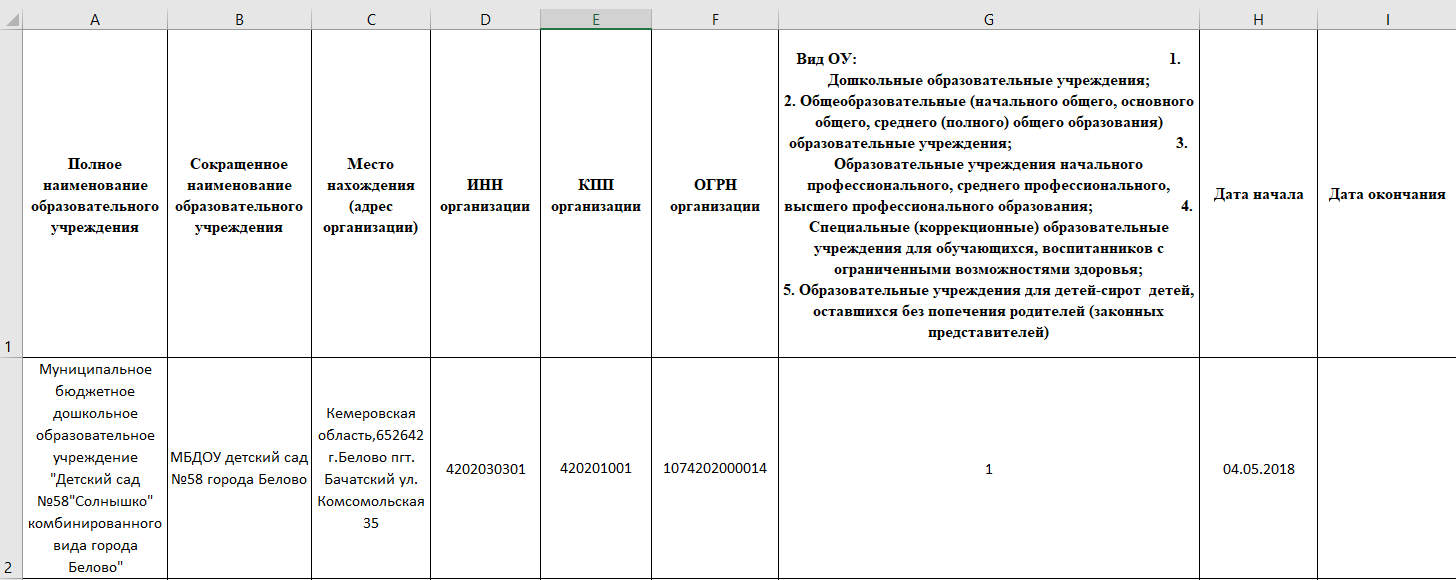 Методика заполнения заявок для пользователя регионального органа исполнительной власти субъекта РФ в сфере здравоохраненияВосстановление, изменение роли пользователяДля привязки пользователя к МО вам необходимо направить заявку в службу технической поддержки.Пример заявки на предоставление пользователю роли «Пользователь МО» в системе мониторинга проведения диспансеризации детей-сирот и детей, находящихся в трудной жизненной ситуации, и прохождения несовершеннолетними медицинских осмотров.Прошу предоставить пользователю роль «Пользователь МО» в системе мониторинга проведения диспансеризации детей-сирот и детей, находящихся в трудной жизненной ситуации, и прохождения несовершеннолетними медицинских осмотров. Сведения о пользователе, на которого зарегистрирован сертификат ключа, приведены в таблице 14.Таблица 14 − Сведения о пользователеОбъединение МОДля привязки пользователя к МО вам необходимо направить заявку в службу технической поддержки.Пример заявки на объединение МО в системе мониторинга проведения диспансеризации детей-сирот и детей, находящихся в трудной жизненной ситуации, и прохождения несовершеннолетними медицинских осмотров.Прошу объединить МО в связи с реорганизацией учреждений в системе мониторинга проведения диспансеризации детей-сирот и детей, находящихся в трудной жизненной ситуации, и прохождения несовершеннолетними медицинских осмотров. Сведения об образованной МО приведены в таблице 15, сведения об объединенных МО приведены в таблице 16.Таблица 15 − Сведения об образованном МОТаблица 16 − Сведения об объединенных МОСнятие брони карты ребенкаУ вас есть возможность снятия брони в карте ребенка. С просьбой о снятии брони в карте ребенка к вам могут обратиться медицинские учреждения. Для того чтобы найти карту ребенка в системе, медицинское учреждение должно предоставить вам следующие данные:ФИО ребенка;Дату рождения;Серию и номер документа, удостоверяющего личность.Блокировка картыКарта блокируется администратором системы, если она отправлена к блокировке средствами системы, с указанием причины блокировки:Для карты ребенка:Неверная дата рождения;Неверный статус ребенка;Ошибочно создано.Для карты обследования:Ошибочно указан вид обследования;Неверная дата начала обследования;Ошибочно создано.Блокировка карты ребенкаПример заявки на блокировку карты ребенка в системе мониторинга проведения диспансеризации детей-сирот и детей, находящихся в трудной жизненной ситуации, и прохождения несовершеннолетними медицинских осмотров.Прошу заблокировать карту ребенка в связи с неверно указанной датой рождения в системе мониторинга проведения диспансеризации детей-сирот и детей, находящихся в трудной жизненной ситуации, и прохождения несовершеннолетними медицинских осмотров. Сведения о карте ребенка приведены в таблице 17.Таблица 17 − Сведения о карте ребенкаБлокировка карты обследованияПример заявки на блокировку карт обследований в системе мониторинга проведения диспансеризации детей-сирот и детей, находящихся в трудной жизненной ситуации, и прохождения несовершеннолетними медицинских осмотров.Прошу заблокировать карты обследований в связи с неверно указанной датой начала обследований в системе мониторинга проведения диспансеризации детей-сирот и детей, находящихся в трудной жизненной ситуации, и прохождения несовершеннолетними медицинских осмотров. Сведения о картах обследований приведены в таблице 18.Таблица 18 − Сведения о картах обследованийВозврат карты обследованияУтвержденная карта обследования возвращается на редактирование администратором системы, если она отправлена к возврату средствами системы из-за ошибки в карте обследования (кроме даты начала обследования).Добавление, редактирование стационарных учреждений (СУ)У вас есть возможность добавления, редактирования СУ. С данной просьбой к вам могут обратиться медицинские учреждения, предоставив следующие данные СУ:Полное наименование;Сокращенное наименование;Ведомственная принадлежность;Адрес;Ответственное лицо;Телефон;Электронная почта.Разблокировка картыДля разблокировки карт вам необходимо направить заявку в службу технической поддержки, прикрепив список разблокируемых карт в формате Ms Excel.Разблокировка карт обследованийПример заявки на разблокировку карт обследований в системе мониторинга проведения диспансеризации детей-сирот и детей, находящихся в трудной жизненной ситуации, и прохождения несовершеннолетними медицинских осмотров.Прошу разблокировать карты обследований в связи с ошибочной блокировкой в системе мониторинга проведения диспансеризации детей-сирот и детей, находящихся в трудной жизненной ситуации, и прохождения несовершеннолетними медицинских осмотров. Сведения о картах обследований приведены в таблице 19.Таблица 19 − Сведения о картах обследованийРазблокировка карт детейПример заявки на разблокировку карт детей в системе мониторинга проведения диспансеризации детей-сирот и детей, находящихся в трудной жизненной ситуации, и прохождения несовершеннолетними медицинских осмотров.Прошу разблокировать карты детей в связи с ошибочной блокировкой в системе мониторинга проведения диспансеризации детей-сирот и детей, находящихся в трудной жизненной ситуации, и прохождения несовершеннолетними медицинских осмотров. Сведения о картах детей приведены в таблице 20.Таблица 20 − Сведения о картах детейСнятие ограничений на ввод карт обследованийДля снятия ограничений на ввод карт обследований вам необходимо направить заявку в службу технической поддержки.Пример заявки на снятие ограничений на ввод карт обследований в системе мониторинга проведения диспансеризации детей-сирот и детей, находящихся в трудной жизненной ситуации, и прохождения несовершеннолетними медицинских осмотров.Прошу снять ограничение на ввод карт обследований в системе мониторинга проведения диспансеризации детей-сирот и детей, находящихся в трудной жизненной ситуации, и прохождения несовершеннолетними медицинских осмотров. Сведения о МО приведены в таблице 20.Необходимо сообщить интервал дат планирования диспансеризации, которые медицинская организация не успела завести.К примеру, необходимо запланировать карты за декабрь месяц, следовательно, сообщаете, что необходимо предоставить доступ до 31 марта для карт с диапазоном от 01.12.2015 до 31.12.2015.Срок снятия ограничений: 31.03.201628Дата обследования от: 01.12.201528Дата обследования до: 31.12.201528Причина снятия ограничений: карты обследований вовремя не введены (указать конкретные причины нарушения сроков ввода и принятые меры по их недопущению в будущем).Таблица  − Сведения о МОРедактирование справочника образовательных учреждений (ОУ)Для добавления, удаления, а также переименования ОУ вам необходимо направить в службу технической поддержки предварительно оформленную форму заявки. Форму заявки вы можете найти в системе мониторинга проведения диспансеризации детей-сирот и детей, находящихся в трудной жизненной ситуации, и прохождения несовершеннолетними медицинских осмотров в разделе «Помощь – Справочная информация - Методические рекомендации по работе в системе мониторинга проведения диспансеризации детей-сирот и детей, находящихся в трудной жизненной ситуации, и прохождения несовершеннолетними медицинских осмотров – Форма заявки на добавление ОУ».Пример заявки на добавление образовательных учреждений (ОУ) в систему мониторинга проведения диспансеризации детей-сирот и детей, находящихся в трудной жизненной ситуации, и прохождения несовершеннолетними медицинских осмотров.Прошу добавить следующие образовательные учреждения в систему мониторинга проведения диспансеризации детей-сирот и детей, находящихся в трудной жизненной ситуации, и прохождения несовершеннолетними медицинских осмотров. Сведения о необходимых для внесения в справочник образовательных учреждениях приведены в приложенном файле.Подготовлено сотрудниками Службы технической поддержки.Вопросы по данному документу следует направлять на: ЕГИСЗ.РФ, egisz@rt-eu.ru, 8-800-500-74-78 Методические рекомендации по работе в системе мониторинга проведения диспансеризации детей-сирот и детей, находящихся в трудной жизненной ситуации, и прохождения несовершеннолетними медицинских осмотровМЕТОДИЧЕСКИЕ МАТЕРИАЛЫМетодические рекомендации по работе в системе мониторинга проведения диспансеризации детей-сирот и детей, находящихся в трудной жизненной ситуации, и прохождения несовершеннолетними медицинских осмотровМЕТОДИЧЕСКИЕ МАТЕРИАЛЫСокращениеОпределениеЕГИСЗЕдиная государственная информационная система здравоохраненияИННИдентификацонный номер налогоплательщикаМБУЗМуниципальное бюджетное учреждение здравоохраненияМОМедицинская организацияНСИНормативно-справочная информацияОГРНОсновной государственный регистрационный номерОУОбразовательное учреждениеОУЗУполномоченный орган исполнительной власти субъекта РФРФРоссийская ФедерацияСУСтационарное учреждениеФИОФамилия, имя, отчествоФРМОФедеральный регистр медицинских организаций№ п/пФИО (полностью)Логин№ п/пФИО (полностью)Логин1Иванов Иван ИвановичIvanovIIДата: ___________Подпись ответственного лица ___________/__________________/№ п/пФИО (полностью)Логин№ п/пФИО (полностью)Логин1Иванов Иван ИвановичIvanovIIДата: _______________Подпись главного врача ____________/____________________/№ п/пФИО (полностью)Логин№ п/пФИО (полностью)Логин1Иванов Иван ИвановичIvanovIIКраткое наименованиеКраткое наименованиеРегионРегионЮридический адресOID организацииИНН/ ОГРНМБУЗ «Городская поликлиника №20» г. АстраханьМБУЗ «Городская поликлиника №20» г. АстраханьАстраханская областьАстраханская областьг. Астрахань, ул. Адмирала Нахимова, 151.2.345.6.7.89.0.12.34.566441008928/ 1036404101887Дата: _______________Дата: _______________Подпись главного врача ____________/____________________/Подпись главного врача ____________/____________________/Подпись главного врача ____________/____________________/Подпись главного врача ____________/____________________/Старое наименование Новое наименованиеРегионЮридический адресOID организацииМБУЗ «Городская поликлиника №20» г. АстраханьГБУЗ «Городская поликлиника №20» г. АстраханьАстраханская областьг. Астрахань, ул. АдмиралаНахимова, 151.2.345.6.7.89.0.12.34.56Дата: _______________Подпись главного врача ____________/____________________/Краткое наименование РегионЮридический адресOID организацииМБУЗ «Городская поликлиника №20» г. АстраханьАстраханская областьг. Астрахань, ул. Адмирала Нахимова, 151.2.345.6.7.89.0.12.34.56№ п/пКраткое наименование Краткое наименование OID организации1МБУЗ «Городская поликлиника №18» МБУЗ «Городская поликлиника №18» 1.2.345.6.7.89.0.12.34.562МБУЗ «Городская поликлиника №19»МБУЗ «Городская поликлиника №19»1.2.345.6.7.89.0.12.34.56Дата: _______________Дата: _______________Подпись ответственного лица ____________/____________________/Подпись ответственного лица ____________/____________________/№ п/пФИО ФИО Дата рожденияНомер карты ребенка1Иванов Иван ИвановичИванов Иван Иванович14.01.14111101.000111.000057.0012Васильев Иван ИвановичВасильев Иван Иванович12.01.13111101.000111.000058.001Дата: _______________Дата: _______________Подпись главного врача ____________/____________________/Подпись главного врача ____________/____________________/Подпись главного врача ____________/____________________/№ п/пФИО ФИО Дата рожденияНомер карты обследования1Иванов Иван ИвановичИванов Иван Иванович14.01.14111101.000111.000057.0012Васильев Иван ИвановичВасильев Иван Иванович12.01.13111101.000111.000058.001Дата: _______________Дата: _______________Подпись главного врача ____________/____________________/Подпись главного врача ____________/____________________/Подпись главного врача ____________/____________________/№ п/пФИО ФИО Дата рожденияНомер карты обследования1Иванов Иван ИвановичИванов Иван Иванович14.01.14111101.000111.000057.0012Васильев Иван ИвановичВасильев Иван Иванович12.01.13111101.000111.000058.001Дата: _______________Дата: _______________Подпись главного врача ____________/____________________/Подпись главного врача ____________/____________________/Подпись главного врача ____________/____________________/№ п/пФИО ФИО Дата рожденияСерия и номер документа, удостоверяющего личность1Иванов Иван ИвановичИванов Иван Иванович14.01.14I-ЛЕ 0000002Васильев Иван ИвановичВасильев Иван Иванович12.01.13I-ЛЕ 000001Дата: ______________Дата: ______________Подпись главного врача ____________/____________________/Подпись главного врача ____________/____________________/Подпись главного врача ____________/____________________/Краткое наименование Краткое наименование РегионМБУЗ «Городская поликлиника №20» г. АстраханьМБУЗ «Городская поликлиника №20» г. АстраханьАстраханская областьДата: _______________Подпись ответственного лица ____________/____________________/Подпись ответственного лица ____________/____________________/Подпись ответственного лица ____________/____________________/Дата: _______________Подпись ответственного лица ____________/____________________/№ п/пФИО (полностью)Логин№ п/пФИО (полностью)Логин1Иванов Иван ИвановичIvanovIIДата: _______________Подпись ответственного лица ____________/__________________/Краткое наименованиеРегионЮридический адресOID организацииМБУЗ «Городская поликлиника №20» г. АстраханьАстраханская областьг. Астрахань, ул. Адмирала Нахимова, 151.2.345.6.7.89.0.12.34.56№ п/пКраткое наименование Краткое наименование OID организации1МБУЗ «Городская поликлиника №18» МБУЗ «Городская поликлиника №18» 1.2.345.6.7.89.0.12.34.562МБУЗ «Городская поликлиника №19»МБУЗ «Городская поликлиника №19»1.2.345.6.7.89.0.12.34.56Дата: _______________Дата: _______________Подпись ответственного лица ____________/__________________/Подпись ответственного лица ____________/__________________/№ п/пФИО ФИО Дата рожденияНомер карты ребенка1Иванов Иван ИвановичИванов Иван Иванович14.01.14111101.000111.000057.0012Васильев Иван ИвановичВасильев Иван Иванович12.01.13111101.000111.000058.001Дата: _______________Дата: _______________Дата: _______________Подпись главного врача ____________/____________________/Подпись главного врача ____________/____________________/Подпись главного врача ____________/____________________/№ п/пФИО ФИО Дата рожденияНомер карты обследования1Иванов Иван ИвановичИванов Иван Иванович14.01.14111101.000111.000057.0012Васильев Иван ИвановичВасильев Иван Иванович12.01.13111101.000111.000058.001Дата: ______________Дата: ______________Подпись главного врача ____________/____________________/Подпись главного врача ____________/____________________/Подпись главного врача ____________/____________________/№ п/пФИО ФИО Дата рожденияНомер карты обследования1Иванов Иван ИвановичИванов Иван Иванович14.01.14111101.000111.000057.0012Васильев Иван ИвановичВасильев Иван Иванович12.01.13111101.000111.000058.001Дата: _______________Дата: _______________Подпись ответственного лица ____________/____________________/Подпись ответственного лица ____________/____________________/Подпись ответственного лица ____________/____________________/№ п/пФИО ФИО Дата рожденияСерия и номер документа, удостоверяющего личность1Иванов Иван ИвановичИванов Иван Иванович14.01.14I-ЛЕ 0000002Васильев Иван ИвановичВасильев Иван Иванович12.01.13I-ЛЕ 000001Дата: _______________Дата: _______________Подпись ответственного лица ____________/____________________/Подпись ответственного лица ____________/____________________/Подпись ответственного лица ____________/____________________/Краткое наименованиеРегионРегионСрок снятия ограниченийДата обследования отДата обследования доПричина снятия ограниченийМБУЗ «Городская поликлиника №20» г. АстраханьАстраханская областьАстраханская область31.03.201601.12.201531.12.2015Карты обследований вовремя не введеныДата: _______________Дата: _______________Подпись ответственного лица ____________/____________________/Подпись ответственного лица ____________/____________________/Подпись ответственного лица ____________/____________________/Подпись ответственного лица ____________/____________________/Подпись ответственного лица ____________/____________________/Дата: _______________Подпись ответственного лица ____________/__________________/